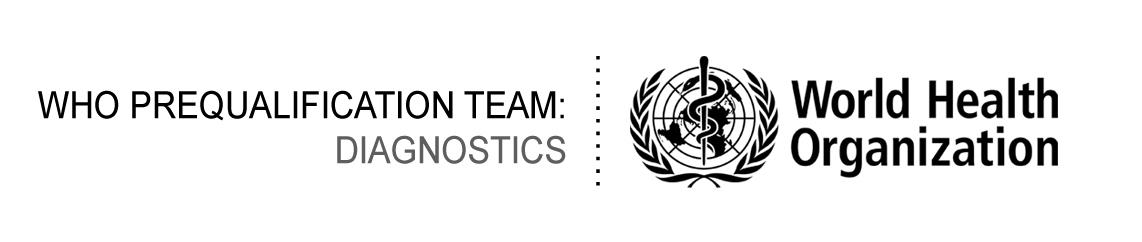 This document is only applicable for reportable changes to a prequalified male circumcision device. See WHO document Reportable Changes to a WHO prequalified male circumcision device (document PQMC_121).Manufacturer InformationManufacturerAuthorized contacts for the manufacturerPrequalified Product InformationChange Information  Attachments to the change reporting formBelow is a list of attachments to this form. The requested attachments must be clearly divided into sections, as per the below list, and the pages of each section should be numbered. In addition to the requirements listed above, certain changes require supplementary information in the submission to WHO.   Submission of the change reporting form and attachmentsAn electronic copy of the completed Change Reporting Form and all of the above listed attachments must be submitted via file transfer to diagnostics@who.intManufacturer DeclarationThe undersigned key authorized representative of the Manufacturer makes the following declarations on behalf of the Manufacturer and, in signing this form, declares that he/she has the authority to bind the Manufacturer.I declare that:I am authorized to represent the manufacturer specified in this form (the "Manufacturer") for the purposes of this change report form of the product specified in (the "Prequalified Product Information").All information requested in Section 4 of this form has been submitted as an attachment to this form.All the information provided in this form and its attachments is current and correct.Name of the Key Authorized Contact Person for the Manufacturer:____________________Signature of the Key Authorized Contact Person for the Manufacturer:_________________Date: __________________Application Number(s):[indicate all of the PQMC numbers affected by the changes (s)]PQMCManufacturer name:Product name and code(s):Summary of changes (200 character limit)Name of manufacturerManufacturer physical addressStreet Name and No.:Manufacturer physical addressCity:Manufacturer physical addressPostcode:Manufacturer physical addressCountry:Name of parent companyName of key authorized contactAuthorized contact telephoneFixed line:Authorized contact telephoneMobile/Cell phone:Authorized contact emailName of second authorized contactAuthorized contact telephoneFixed line:Authorized contact telephoneMobile/Cell phone:Authorized contact emailPQMC number  PQMCProduct nameProduct code(s)Prequalified Regulatory   versionManufacturing site name and addressName:Manufacturing site name and addressStreet Name and No.:Manufacturing site name and addressCity:Manufacturing site name and addressPostcode:Manufacturing site name and addressCountry:Types of reportable changesChanges  to the manufacturing process Physical move/relocation of finished product manufacturing, assembling or other processing equipment from one location to a different location or; addition of a new facility (manufacturing facility, warehouse, etc.) within the same location.Change in the manufacturing process such as the introduction of new equipment or change in workflow.Changes to the manufacturing quality control procedures, such as the methods, tests or procedures used to control the quality of the materials or the product.[Changes to the sterilisation method and/or associated processes.]  Removal of test acceptance criteria for in-process and finished product. Removal of in-process inspections or final inspections without replacement of these activities.Addition of in-process inspection steps in response to post-market product issues.Change of a supplier, or sub-tier supplier, of materials.Move of manufacturing, processing or packaging from a supplier to the manufacturer’s facility.Move of manufacturing, processing or packaging from the manufacturer’s facility to a supplier.‎Design changes and changes to intended use A change to the target population, e.g. an expansion to the age range of males to be circumcised.A change to (or addition or removal of) a contraindication of the device.A change to the approved method of use which requires preclinical or clinical data to support the continuing safety and performance of the medical device. A change to the materials or material formulation, including changes to the device surface or coating, involving materials that contact body tissues or are absorbed by the body. This includes addition of a colouring agent.  A change to materials/components that necessitate testing to determine performance characteristics of the device, e.g. biocompatibility, tensile strength.A change to the operating principles.A change to the mode of operation or procedure for application or removal of the device. A change in performance or design specifications.An addition or deletion of a warning or limitation. New data relating to stability impacting on the expiry date or storage conditions of the device.Changes to the accessories supplied with the device (e.g. measuring devices, removal accessories).Changes to labellingAll changes to labelling with exception of those listed in Annex 3: Examples of non-reportable changes are those made to:clarify labelling statement (e.g. clarifying instructions to make the device easier or safer to use) without changing the procedure;correct errors (e.g. typographical errors or numerical errors); and/orinclude additional languages.Changes to the QMSChanges in the ISO 13485 certification status of the manufacturer, of the prequalified male circumcision device, such as suspension of the ISO 13485 certificate, obtaining a new certification, or change in the scope of certification. Change in Notified Body or certification body.Changes to the legal manufacturer including:Change of ownershipChange of legal entity status (e.g. Ltd, SA, etc.) Change of name and/or address.Change to the regulatory statusChange in the regulatory status of the prequalified male circumcision device in any of the member nations or regions of the International Medical Device Regulators Forum (IMDRF). (e.g. licence suspension in Canada, receipt of a Warning Letter from the US FDA, suspension of ARTG registration in Australia, or suspension of a CE mark certification in the European Union.)Administrative changesChanges only to the product name.Changes only to the product code(s).Changes only to the manufacturer name.SectionAttachment contentLocationPage - Page1.A description of the product. 2.A detailed description of the planned changes as compared to the prequalified product (illustrative figures should also be included, where possible).3.The reasons for the changes, including any information on adverse events or field failures that occurred in the original prequalified product.5.A summary of the data supporting the change (a summary of key results), including:5.1.A summary of the procedures established for the identification, documentation, verification or validation, review, and approval of the changes.5.2.The statistical rationale for the sampling method used for the verification of the changed process.5.4.A summary of the completed verification and/or validation studies that demonstrate that the manufacturing change can be made without significantly changing the quality, safety and performance of the changed product. This should include:5.4.1.A description of the acceptance criteria.5.4.2.The test data analysis (including statistical methods).5.4.3.The statistical rationale for sample sizes.5.4.4.A list of deviations that occurred and detailed description of how each deviation was resolved.5.4.5.A determination of the impact of deviations on the final results.5.4.6.An explanation of how change control procedures were implemented, including the modifications of the manufacturing or quality control instructions or manufacturing specifications.5.5.A detailed risk assessment of the changes as related to safety and performance of the test.6.The identification of the manufacturing site(s) where the changes will be implemented.8.If applicable, the amended instructions for use with the changes highlighted.9.Any action planned to inform the end user about the changes in the product (instructions for use, retraining, etc.).10.A plan for follow up of the changed product (post market surveillance, end user feedback, etc.).11.Any other relevant data supporting the change.Physical move/relocation of finished product manufacturing, assembling or other processing equipment from one location to a different location or; addition of a new facility (manufacturing facility, warehouse, etc.) within the same location.LocationPage- PageInformation required:address of the new site;a description of manufacturing activity planned for the new site and original site (if applicable);the dates of technology transfer to the new site;the validation plan for the new site;studies (including protocols and comprehensive study reports) demonstrating substantial equivalence between the product manufactured at the new site(s) and the prequalified product and evidence that the results have been considered acceptable by senior management (signature and date);the ISO 13485:2003 or 2016 certificate;the ISO 13485:2003 or 2016 full audit report for the new site(s). Change in the manufacturing process such as the introduction of new equipment or change in workflowInformation required:a description of how the manufacturing process that is intended to be changed will be monitored and controlled.validation of processes, qualification of new equipment installation;validation of product performance at the new site;a summary of the new manufacturing process outlining the differences between the old and the new process; andthe dates of anticipated change implementation.Changes in suppliers of components or raw materials that are critical to the product performance or the use of a new contractor for a manufacturing process or quality control testingInformation required:A summary of purchasing control procedures implemented to evaluate a new supplier or contractor.